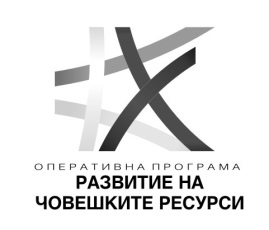 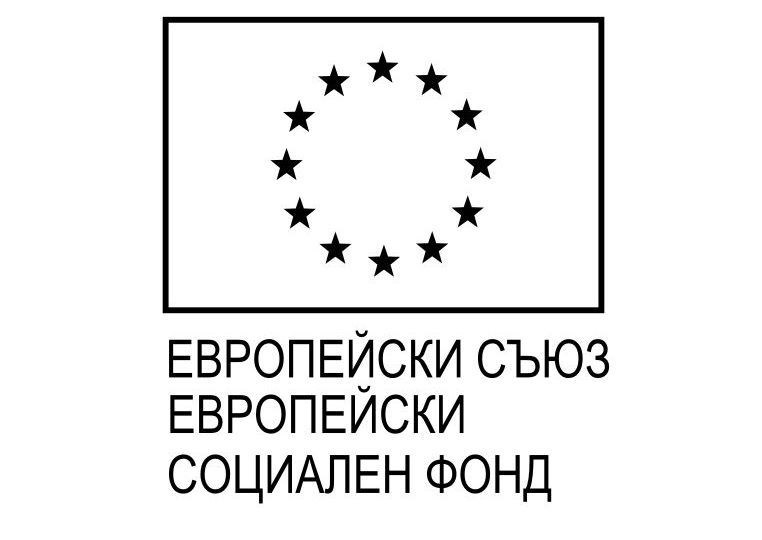 Информация във връзка с изпълнението на  проект BG05M9OP001-2.040-0059-C01 "Патронажна грижа за възрастни хора и лица с увреждания в Община Добричка"Кметът на Община Добричка Соня Георгиева подписа Допълнително споразумение №03 към Договор BG05M9OP001-2.040-0059-C01 „Патронажна грижа за възрастни хора и лица с увреждания в Община Добричка", което се осъществява чрез процедура за предоставяне на безвъзмездна финансова помощ  BG05M9OP001-2.103 „Патронажна грижа за възрастни хора и лица с увреждания – Компонент 4” по Оперативна програма “Развитие на човешките ресурси” 2014-2020, съфинансирана от Европейски социален фонд на Европейския съюз.  Общата стойност по процедура BG05M9OP001-2.103 „Патронажна грижа за възрастни хора и лица с увреждания – Компонент 4” е 81 305,28 	лв., размера на европейското съфинансиране е 69 109,49 лв.  (85%), размера на националното съфинансиране е 12 195,79 лв. (15%).Период на изпълнение: 02.01.2021 г. – 30.06.2021 г.Цел: Процедура BG05M9OP001-2.103 “Патронажна грижа за възрастни хора и лица с увреждания – Компонент 4“ е насочена към общините (конкретни бенефициенти), изпълняващи договори по процедура BG05M9OP001-2.040 “Патронажна грижа за възрастни хора и лица с увреждания – Компонент 2“.  Целта е удължаване предоставянето на патронажна грижа на лицата от целевите групи с допълнителен период от 6 месеца, с което ще се отговори на нуждите на населението от предоставяне на услуги в домашна среда за възрастни хора и лица с увреждания, като по този начин се защитава обществения интерес и се продължава процеса на грижа за хората с увреждания и възрастните хора, както и изграждането на алтернативна подкрепа в общността чрез предоставянето на качествени и достъпни услуги за дългосрочна грижа.Целеви групи:Възрастни хора над 65 г. с ограничения или в невъзможност за самообслужване;Хора с увреждания и техните семейства.Специалисти:1. Диспечер - 1 лице на трудов договор, 8 часов работен ден;2. Домашен санитар - 14 лица на трудов договор, от които 13 лица на 4 часов работен ден и 1 лице на 8 часов работен ден;3. Шофьор - 1 лице на трудов договор, 8 часов работен ден;4. Рехабилитатор - 1 лице на граждански договор;5. Социален работник - 1 лице на граждански договор;6. Медицински сестри - 3 лица на граждански договор;7. Супервайзор- 1 лице на граждански договор.ПРОЕКТ BG05M9OP001-2.040-0059-C01„Патронажна грижа за възрастни хора и лица с увреждания в община Добричка“ и BG05M9OP001-2.103 “Патронажна грижа за възрастни хора и лица с увреждания – Компонент 4”Проектът се осъществява с финансовата подкрепа на Оперативна програма „Развитие на човешките ресурси” 2014-2020,съфинансирана от Европейския социален фонд на Европейския съюз